COMITE SPORT ADAPTE DORDOGNE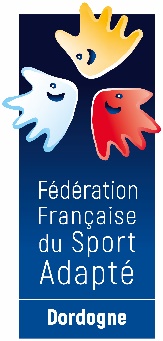 Maison départementale des sports46 rue Kleber – 24000 PérigueuxTél : 06 46 90 00 53E-mail : clement.liabot@sportadapte.fr En partenariat avec l’association Phœnix, soins en santé mentale, le BFCP et le BCP,  le comité Dordogne du sport adapté vous invite à participer à cet événement :« En forme avec la boxe ! »(découverte savate boxe française, savate-forme, boxe anglaise) SPORT ADAPTE ADULTEJournée loisir JEUDI 04 AVRIL 2024
La Filature sur l’Isle15 chemin des Feutres du Toulon 24000 Périgueux PROGRAMME SPORTIF PREVISIONNEL10H00 		Accueil des sportifs 10H30		Début des activités12H30		Repas sur place Repas issus de vos paniers13h30		Reprise des ateliers15h30		Fin de journéeINFORMATIONS SPORTIVESEquipement : Prévoir une tenue sportive adaptée. De quoi s’hydrater.Public limité au 50 premiers inscrits.Licence FFSA 2023/2024 obligatoire.COMITE SPORT ADAPTE DORDOGNEMaison départementale des sports46 rue Kleber – 24000 PérigueuxTél : 06 46 90 00 53E-mail : clement.liabot@sportadapte.fr FICHE D’ENGAGEMENT – BOXE  SPORT ADAPTE ADULTE
PERIGUEUX – JEUDI 04  AVRIL 2024A renvoyer avant le 28 mars 2024N° d’affiliation
 et nom de l’AssociationN° tel + EmailAccompagnateur
N° licence FFSANOM – PrénomNé leSexeLicence à la journée (oui-non) Niveau - *Noter 1, 2 ou 31 – n’a jamais mis de gants2 – A déjà participé une fois ou deux3 – Boxe de temps en temps ou régulièrement